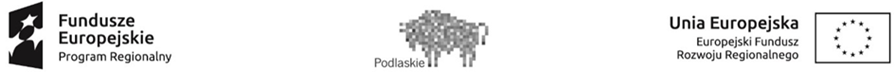 Deklaracja uczestnictwa ucznia w projekcie Oświadczam, iż deklaruję udział mojej córki/mojego syna* ………………………………………………………........................................................................................................ w projekcie „Edukacja szansą na lepszy start” współfinansowanym przez Unię Europejską w ramach Europejskiego Funduszu Społecznego – Regionalny Program Operacyjny Województwa Podlaskiego na lata 2014-2020 , Działanie 9.1. Rewitalizacja społeczna i kształtowanie kapitału społecznego.Tym samym zobowiązuje się do systematycznego uczestnictwa dziecka w następujących zajęciach realizowanych w ramach Projektu (proszę zaznaczyć zajęcia):    matematyka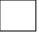    język angielski 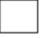    podstawy programowania robotów    Efektywna nauka *Oświadczam, iż:dobrowolnie zgłaszam chęć uczestnictwa mojego dziecka w projekcie zapoznał-em/-am się z Regulaminem Rekrutacji i Uczestnictwa w Projekcie i zobowiązuję się do stosowania postanowień tych dokumentów, syn/córka* spełnia warunki kwalifikowalności w projekcie, tj. jest uczniem ….........................................................................................................................(nazwa szkoły)......................................                                            ………………………...................................................    (Data i miejsce)                                                                    (czytelny podpis rodzica/opiekuna)*uczestnictwo w bloku Efektywna nauka jest obowiązkowe dla wszystkich uczniów